Svatojánský věnečekO svatojánské noci se říká, že je kouzelná. Už naši předci během ní praktikovali různé rituály, aby si přičarovali lásku a štěstí. V následujícím videu se o ní dozvíte další zajímavosti.Svatojánská noc________________________________________________________Jedním z rituálů svatojánské noci bylo sbírání květin a pletení věnců. Něco podobného si nyní také vyzkoušíte. Na další stránce naleznete květiny ke „sbírání“ a u každé najdete napsaná určitá slova. Jsou to odpovědi na následující otázky. Nasbírejte (vystřihněte) jen ty květiny, u nichž jsou správné odpovědi. Až budete mít nasbíráno, upleťne z nich pomocí lepidla svatojánský věnec (vystříhané květiny nalepte do tvaru kruhu/věnce, který naleznete na poslední stránce).Kolikero druhů květin dívky během svatojánské noci sbírají?SEDMERO  /  DEVATEROJaká květina se skývá pod krycím názvem „svatojánské kvítko“?KOPRETINA  /  SEDMIKRÁSKAPod co si dívky schovávají natrhané kvítí?POLŠTÁŘ  /  PEŘINACo symbolizuje oheň zapálený během svatojánské noci?SLUNCE  /  MĚSÍCKteré dívky sbírají o svatojánské noci kvítí?VDANÉ  /  NEZADANÉJaké je první slovo z názvu hry Williama Shakespeara, která se o svatojánské noci odehrává?SYN  /  SENKdy dívky trhaly kvítí?V POLEDNE  /  V NOCIPodle koho se svatojánská noc jmenuje?JAN HUS  / JAN KŘTITELJaký roční předěl naši předci během svatojánské noci také slavili?     ZIMNÍ SLUNOVRAT  /  LETNÍ SLUNOVRAT
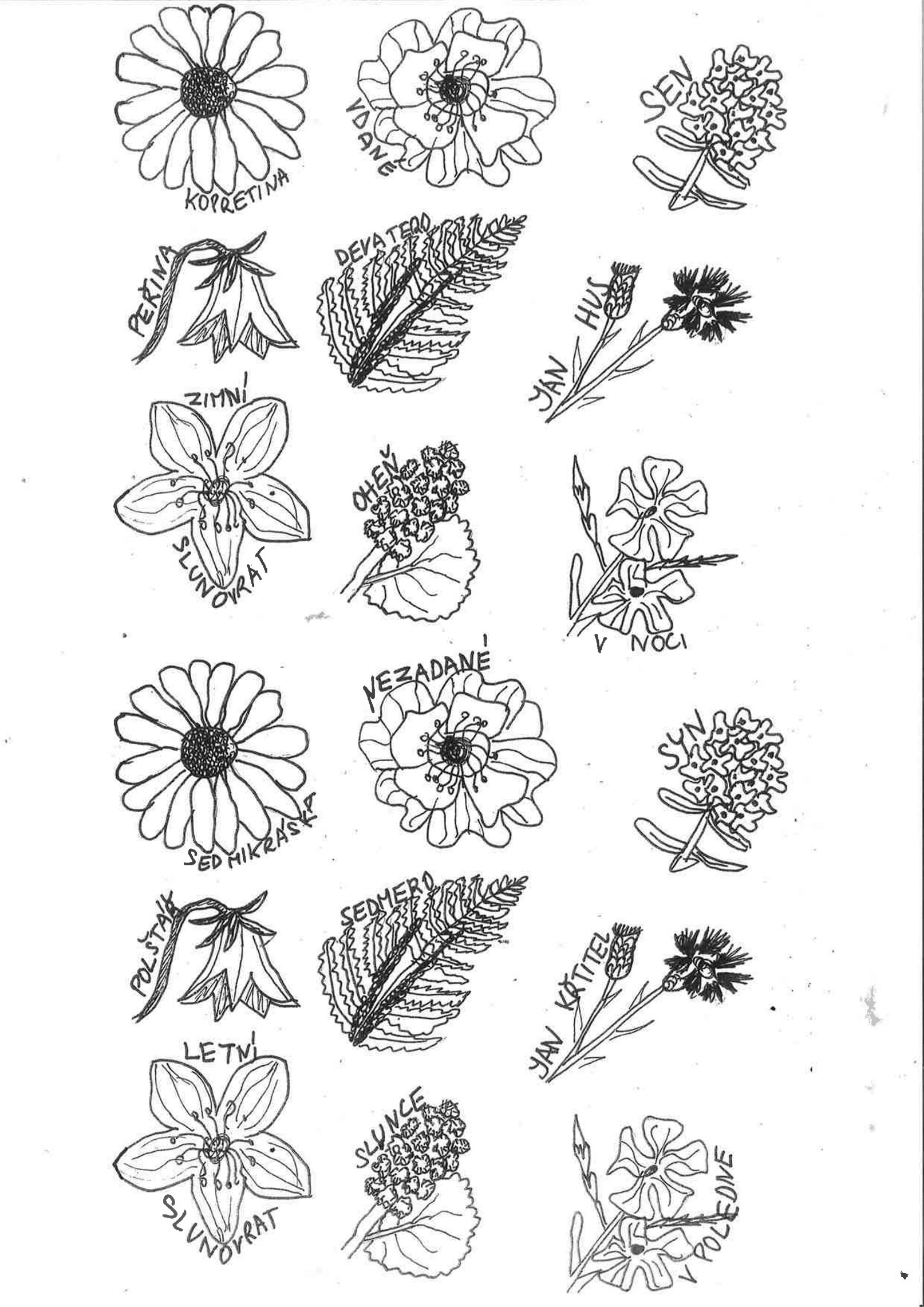 Sebehodnocení: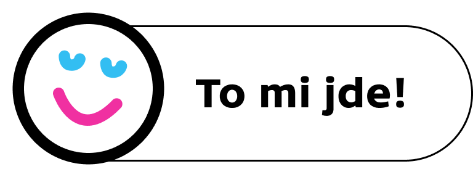 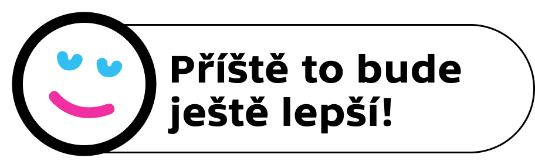 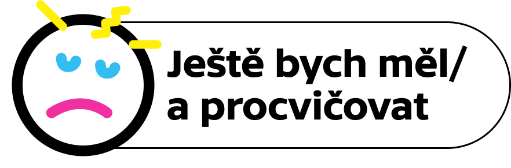 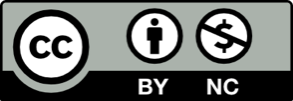 